 جدول الساعات المكتبية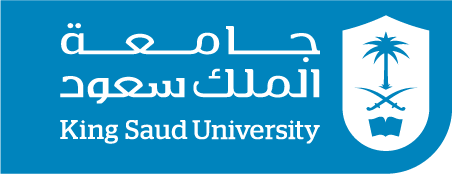 الفصل الدراسي الأول للعام 1442 ه                      الاسم : أنور النجار7-88 - 99-1010-1111-1212-11-22-33-44-5الأحدالمقررمكتبيةمكتبيةالأحدالقاعةAA8AA8الاثنينالمقررمكتبيةمكتبيةمكتبيةالاثنينالقاعةAA8AA8AA8الثلاثاءالمقررالثلاثاءالقاعةالأربعاءالمقررالأربعاءالقاعةالخميسالمقررمكتبيةمكتبيةمكتبيةمكتبيةمكتبيةالخميسالقاعةAA8AA8AA8AA8AA8